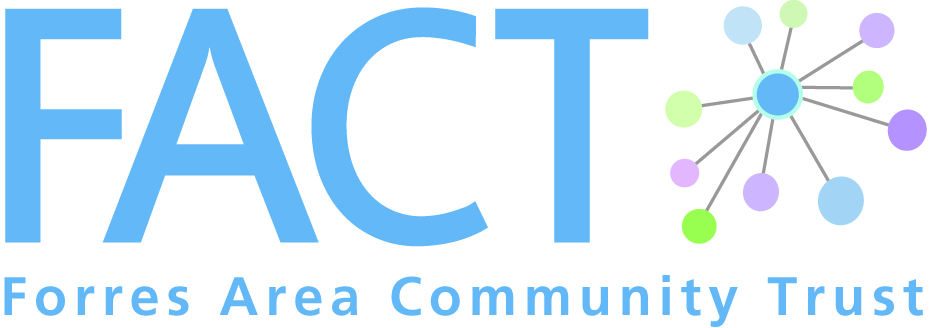 Cameron’s Champion SupplementPlease tell us a bit about your interestsDo you have any strong likes or dislikes?		Yes/NoIf yes, please give details __________________________________________________________How would you like to help a client? Please tick all that applyOther: _________________________________________________________________________DrivingPlease note:Volunteers using their own car must check with their insurance company that they are covered for the work they will be doing.  Normally this is not a problem as it is no different to offering a lift to a friend.  However, some insurance companies may wish to update their records which may incur an admin fee.  Should this be the case, please ask for a receipt as this cost will be covered by FACT up to £30.We are requested to make a copy for our records of you:Driving licenceMOT certificateRoad TaxInsurance certificateData Protection To comply with the Data Protection Act 1998 we need your consent to hold your personal details at FACT.  These details are kept private and confidential and only specific members of staff have access to them.  Please sign below if you agree to these terms.Signature:									Date:ActivitiesPastimesHobbiesInterestsAnything else?Increase social connectionsSupport to access local groups/activitesAttend FACT eventVisit place of interestShopping (not food shopping)Transport/mobilityInformationOther (please specify below)Do you hold a driving licence?Do you have access to a car?Would you be willing to transport a client?